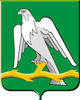 РЕВИЗИОННАЯ КОМИССИЯ ГОРОДСКОГО ОКРУГА КРАСНОУФИМСКЗАКЛЮЧЕНИЕна проект постановления администрации городского округа Красноуфимск «О внесении изменений в муниципальную программу «Развитие физической культуры и спорта в городском округе Красноуфимск в 2014 – 2024 г.г.», утвержденную постановлением администрации городского округа Красноуфимск от 10.12.2013 № 1428 (с изменениями и дополнениями от 31.12.2014 № 1686, 30.12.2016 № 1196, 22.03.2017 № 221, 06.07.2017 № 690, 29.12.2017 № 1282, 04.06.2018 № 417, 04.07.2018 № 503)»29 декабря 2018 года							       г. КрасноуфимскВ соответствии со статьей 157 Бюджетного кодекса Российской Федерации, статьей 9 Федерального закона от 07.02.2011 № 6-ФЗ «Об общих принципах организации и деятельности контрольно-счетных органов субъектов Российской Федерации и муниципальных образований», статьей 32 Устава городского округа Красноуфимск, принятого решением Красноуфимского городского Совета муниципального образования «Город Красноуфимск» от 26.05.2005 № 15/2, статьей 8 Положения о ревизионной комиссии городского округа Красноуфимск, утвержденного решением Думы городского округа Красноуфимск от 27.10.2011 № 52/3, ревизионной комиссией проведена экспертиза проекта постановления администрации городского округа Красноуфимск «О внесении изменений в муниципальную программу «Развитие физической культуры и спорта в городском округе Красноуфимск в 2014 – 2024 г.г.», утвержденную постановлением администрации городского округа Красноуфимск от 10.12.2013 № 1428 (с изменениями и дополнениями от 31.12.2014 № 1686, 30.12.2016 № 1196, 22.03.2017 № 221, 06.07.2017 № 690, 29.12.2017 № 1282, 04.06.2018 № 417, 04.07.2018 № 503)» (далее – изменения в муниципальную программу), и подготовлено настоящее заключение.Проект изменений в муниципальную программу представлен в ревизионную комиссию 29.12.2018 ответственным исполнителем муниципальной программы отделом физической культуры и спорта администрации городского округа Красноуфимск.Изменения вносятся согласно статье 179 Бюджетного кодекса Российской Федерации в целях приведения в соответствие объемов бюджетных ассигнований на финансовое обеспечение реализации муниципальной программы с решениями Думы городского округа Красноуфимск от 21.12.2017 № 22/2 «О бюджете городского округа Красноуфимск на 2018 год и плановый период 2019 и 2020 годов» (ред. от 20.12.2018 № 36/2), от 20.12.2018 № 36/1 «О бюджете городского округа Красноуфимск на 2019 год и плановый период 2020 и 2021 годов» (далее – решение о бюджете), приведения в соответствие с Законом Свердловской области от 21.12.2015 № 151-ОЗ «О Стратегии социально-экономического развития Свердловской области на 2016 – 2030 годы» и государственной программой «Развитие физической культуры и спорта в Свердловской области до 2024 года», утвержденной постановлением Правительства Свердловской области от 29.10.2013 № 1332-ПП.Предлагается внесение следующих изменений по отношению к редакции от 10.12.2013 № 1428 и от 04.07.2018 № 503.1. Раздел «Перечень основных целевых показателей муниципальной программы» дополнить пунктом 20:«20. Доля граждан старшего поколения, занимающихся физической культурой и спортом, от численности населения указанной категории, процент».2. В паспорте муниципальной программы раздел «Объемы финансирования муниципальной программы по годам реализации, тыс. рублей» изложить в новой редакции.При этом общий объем финансирования муниципальной программы увеличить на 3 730,4 тыс. руб., в том числе за счет изменения объемов по годам реализации: 2018 – уменьшить на 795,9 тыс. руб., 2019 – уменьшить на 215,5 тыс. руб., 2020 – увеличить на 2 336,6 тыс. руб., 2021 – увеличить на 2 405,2 тыс. руб., из них за счет средств:- областного бюджета увеличить на 124,6 тыс. руб., в том числе в 2018 году – 124,6 тыс. руб.;- местного бюджета увеличить на 4 051,8 тыс. руб., в том числе в 2018 году увеличить на 285,5 тыс. руб., в 2019 году уменьшить на 415,5 тыс. руб., в 2020 году увеличить на 2 086,6 тыс. руб., в 2021 году увеличить на 2 095,2 тыс. руб.;- внебюджетных источников уменьшить на 446,0 тыс. руб., в том числе в 2018 году уменьшить на 1 206,0 тыс. руб., в 2019 году увеличить на 200,0 тыс. руб., в 2020 году увеличить на 250,0 тыс. руб., в 2021 году увеличить на 310,0 тыс. рублей.3. Приложение № 1 «Цели, задачи и целевые показатели реализации муниципальной программы «Развитие физической культуры и спорта в городском округе Красноуфимск в 2014 – 2024 годах» (далее – приложение № 1) изложить в новой редакции.При этом в соответствии с Указом Президента Российской Федерации от 07.05.2018 № 204 «О национальных целях и стратегических задачах развития Российской Федерации на период до 2024 года» (далее – Указ Президента РФ от 07.05.2018 № 204) изменить целевой показатель 1.1 «Доля жителей городского округа Красноуфимск, систематически занимающихся физической культурой и спортом, в общей численности населения городского округа Красноуфимск в возрасте от 3 до 79 лет» (далее – целевой показатель 1.1).В соответствии с распоряжением Правительства Российской Федерации от 05.02.2016 № 164-р «Об утверждении Стратегии действий в интересах граждан старшего поколения в Российской Федерации до 2025 года» добавить целевой показатель 20 «Доля граждан старшего поколения, занимающихся физической культурой и спортом, от численности населения указанной категории». Изменить целевой показатель 10.1 «Количество спортивных сооружений на 10 тысяч человек населения, исходя из количества спортивных сооружений, необходимых для обеспечения минимальной двигательной активности населения» (далее – целевой показатель 10.1).4. Приложение № 2 «План мероприятий муниципальной программы Развитие физической культуры и спорта в городском округе Красноуфимск в 2014 – 2024 годах» (далее – приложение № 2) изложить в новой редакции. При этом изменить объемы финансирования мероприятий муниципальной программы на 2018 – 2021 годы в соответствии с решениями о бюджете.По результатам экспертизы установлены следующие замечания.В приложении № 1:- по целевому показателю 1.1 увеличены значения на 2020 - 2024 годы, а по целевому показателю 10.1 изменены значения на 2019 – 2024, при этом не указаны источники значений показателей, в связи с этим не представляется возможным определить обоснованность указанных изменений;- по целевому показателю 11.1 внесена ссылка на Указ Президента РФ от 07.05.2018 № 204, как источник значений показателей, при этом сами значения показателей не изменены, в связи с этим не представляется возможным определить целесообразность указанных изменений.Ревизионная комиссия по результатам проведенной экспертизы проекта изменений в муниципальную программу считает необходимым рассмотрение замечаний, изложенных в заключении, доработку и внесение изменений в проект изменений в муниципальную программу.Председатель Ревизионной комиссиигородского округа Красноуфимск						  Т.Н. Ширяева